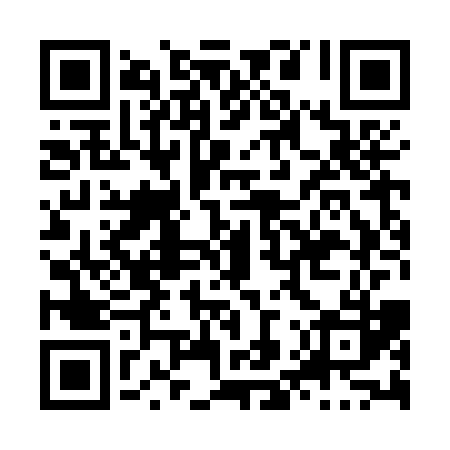 Prayer times for Miltonvale Park, Prince Edward Island, CanadaMon 1 Jul 2024 - Wed 31 Jul 2024High Latitude Method: Angle Based RulePrayer Calculation Method: Islamic Society of North AmericaAsar Calculation Method: HanafiPrayer times provided by https://www.salahtimes.comDateDayFajrSunriseDhuhrAsrMaghribIsha1Mon3:235:251:176:429:0911:112Tue3:245:261:176:429:0811:103Wed3:255:261:176:429:0811:094Thu3:265:271:176:419:0811:085Fri3:275:281:186:419:0711:086Sat3:285:291:186:419:0711:077Sun3:305:291:186:419:0611:068Mon3:315:301:186:419:0611:059Tue3:325:311:186:419:0511:0410Wed3:345:321:186:409:0511:0211Thu3:355:331:196:409:0411:0112Fri3:375:341:196:409:0311:0013Sat3:385:341:196:399:0310:5914Sun3:405:351:196:399:0210:5715Mon3:415:361:196:399:0110:5616Tue3:435:371:196:389:0010:5417Wed3:455:381:196:389:0010:5318Thu3:465:391:196:378:5910:5119Fri3:485:401:196:378:5810:5020Sat3:505:411:196:368:5710:4821Sun3:525:421:196:368:5610:4622Mon3:535:441:196:358:5510:4523Tue3:555:451:196:358:5410:4324Wed3:575:461:196:348:5310:4125Thu3:595:471:196:338:5110:3926Fri4:005:481:196:338:5010:3727Sat4:025:491:196:328:4910:3628Sun4:045:501:196:318:4810:3429Mon4:065:521:196:318:4710:3230Tue4:085:531:196:308:4510:3031Wed4:105:541:196:298:4410:28